Module Home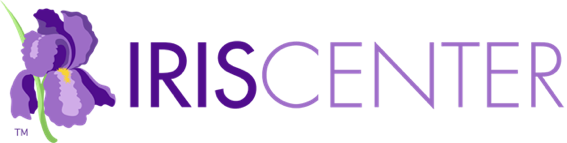 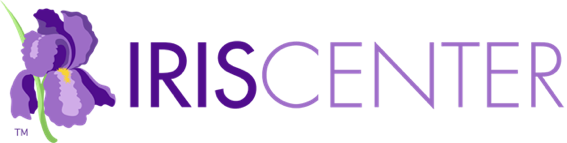 Module Description: The resources in this module offer helpful tips on setting up the physical aspects of your classroom and will introduce types of equipment used by students with visual disabilities (est. completion time: 1 hour).ChallengeVideo: Yesterday, just three days before the first day of school…Initial ThoughtsWhat resources should Ms. Milton consult to learn more about Evan and Emily’s needs?What should Ms. Milton consider when planning her room?What is all this equipment? Where should Ms. Milton put it?Perspectives & ResourcesModule ObjectivesIdentify resources for obtaining assistance with including students with visual disabilities in the classroomDescribe key considerations for organizing your classroom to include students with visual impairments or blindnessHelp students with visual impairments safely navigate the classroomConsult with professionals who will assist you in familiarizing students with the school and classroom environment and who are knowledgeable about the equipment that students with visual disabilities may useIdentify and describe the functions of commonly used assistive equipment designed for students with visual impairments and blindnessPage 1: Getting StartedIt is certainly understandable that Ms. Milton feels at a loss about how to…Establishing Your ResourcesLink: individualized education programs (IEPs) [definition]Link: teacher of students with visual impairments (TVI) [definition]Link: orientation and mobility (O&M) specialist [definition]Link: paraprofessional [definition]Link: other professional [definition]Keep in MindLink: Click for a contact form… [drop-down menu]Page 2: The Individualized Education ProgramUsing the IEP as Your RoadmapThe IEP (individualized education program) document is a…Notes from Emily’s IEP [table]Notes from Evan’s IEP [table]Link: Click to access a blank note-taking form [PDF]Link: Click to access a blank note-taking form [Word doc]Page 3: The Student and the FamilyGetting Student InputIt is imperative to talk with students with visual disabilities…For example, they may be able to tell the teacher… [bullet points]The students may also be able to tell the teacher… [bullet points]Link: Click to view a list of questions the… [drop-down menu]Getting the Family’s PerspectiveFamily members can provide… [bullet points]Link: Click to see a list of sample questions… [drop-down menu]Page 4: The ProfessionalsIn addition to gathering information from the student and the family…Support from the TVIThe TVI will be familiar with the student’s visual… [bullet points]Link: Click to view a list of questions the… [drop-down menu]Assistance from the O&M SpecialistThe O&M specialist can also be a valuable… [bullet points]Link: Click for a list of questions the general… [drop-down menu]Aid from Paraprofessionals and Other ProfessionalsParaprofessionalOther ProfessionalsPage 5: Tips for Setting Up Your ClassroomAfter reviewing the IEPs, and after talking with Evan and Emily…Functional Considerations/Guidelines for Accommodations [table]Keep in MindLink: Listen as Sharon Sacks discusses the importance of…Link: Color and contrast considerations [drop-down menu]Link: Materials storage [drop-down menu]Link: Bulletin boards/other posted materials [drop-down menu]Link: Safety considerations [drop-down menu]Link: furniture arrangement [drop-down menu]Link: lighting needs [drop-down menu]ActivityLink: Click to help Ms. Milton identify areas of… [drop-down menu]Link: Click to see how your concerns… [drop-down menu]Link: Click to see Ms. Milton’s improved… [drop-down menu]Page 6: Helping Students Navigate the ClassroomIt is valuable for students with visual disabilities to have an…Audio: Listen as Sharon Sacks discusses how teachers can…The O&M SpecialistLink: tactile map [definition]Link: Click for a close-up view, and description… [drop-down menu]Link: squaring off [definition]Link: aligning [definition]Link: upper-body protective technique [definition]Link: lower-body protective technique [definition]Link: trailing [definition]The Classroom TeacherAudio: Listen as Betty Hurst, an elementary teacher in Nashville…Do UseAvoidActivityLink: Click to test your knowledge [drop-down menu]Page 7: Materials and Devices Used by Students with Visual ImpairmentsMs. Milton has received a delivery of equipment for Evan and Emily…Link: assistive technology [definition]Devices to aid use of vision [drop-down menu]Devices to aid access to print materials [drop-down menu]Devices to aid orientation and mobility [drop-down menu]ActivityView the activity [drop-down menu]Page 8: Tips for Helping Students with Visual Impairments Use Assistive TechnologyAlthough Ms. Milton has examined the equipment that was delivered…Where do I put it?General TipsDo I need to know how to use it?Likely, the TVI will reassure the teacher that… [bullet points]Audio: Sharon Sacks shares her thoughts about what teachers…Page 9: References & Additional ResourcesSuggested module citationReferencesAdditional ResourcesPage 10: CreditsContent ExpertsModule DeveloperModule Production TeamMediaWrap UpSummary of the moduleVideo: Now listen as Sharon Sacks lists key points about the role…Revisit your Initial Thoughts responsesLink: Instructional Accommodations: Making the Learning Environment Accessible to Students with Visual Disabilities [IRIS Module]Link: Serving Students with Visual Impairments: The Importance of Collaboration [IRIS Module]AssessmentTake some time now to answer the following questions.You Have Completed This ModuleGive Us Your FeedbackLink: Module Feedback FormProfessional Development HoursLink: IRIS PD OptionsRelated Resources [link]       NOTES       NOTES       NOTES       NOTES       NOTES       NOTES       NOTES       NOTES       NOTES       NOTES       NOTES       NOTES       NOTES